Dzień dobry kochane dzieci  Dzisiaj już piątek  Weekendu początek, ale jeszcze kilka zadań przed nami i wtedy odpoczynek.A więc do dzieła.3, 2, 1  START Temat: Góry, szczyty i wyżyny…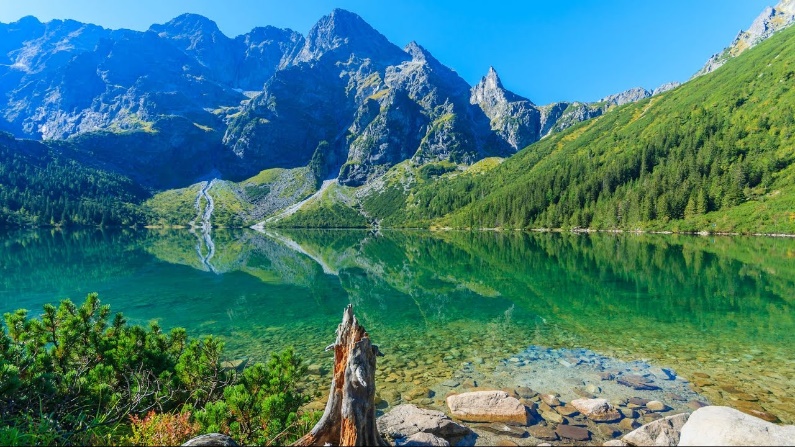 Zadanie 1. Przyjrzyjcie się obrazkom.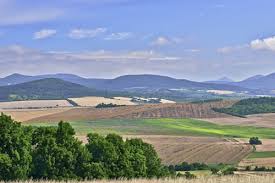 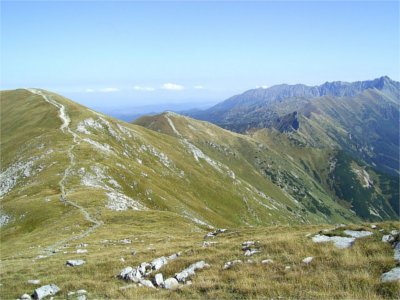 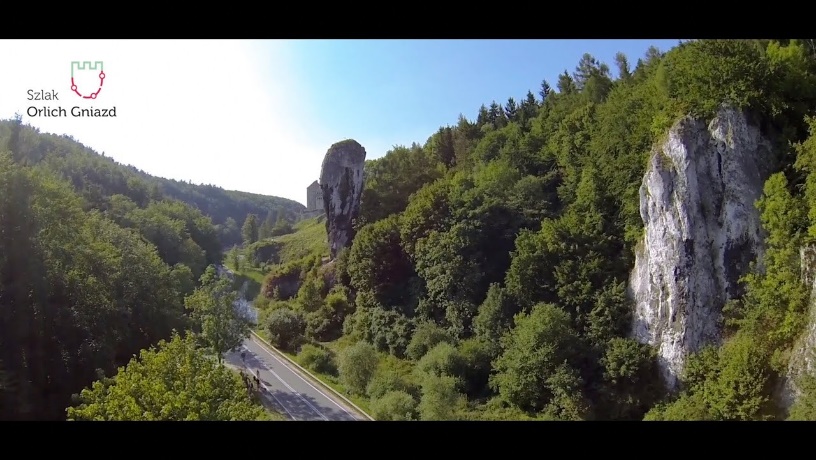 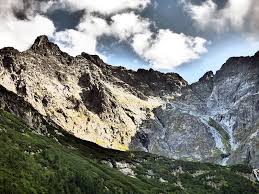 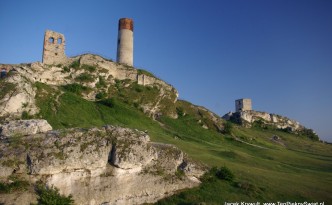 Tak moi drodzy, to góry polskie.Byliście już kiedyś w górach? Jeśli nie, to serdecznie polecam, ale musicie być przygotowani na mnóstwo chodzenia. Nogi muszą po takich wycieczkach po prostu boleć. Zadanie 2. Otwórzcie fioletowe książki na stronie 68 i 69. Zadanie 3. Ćwiczymy literkę G, g.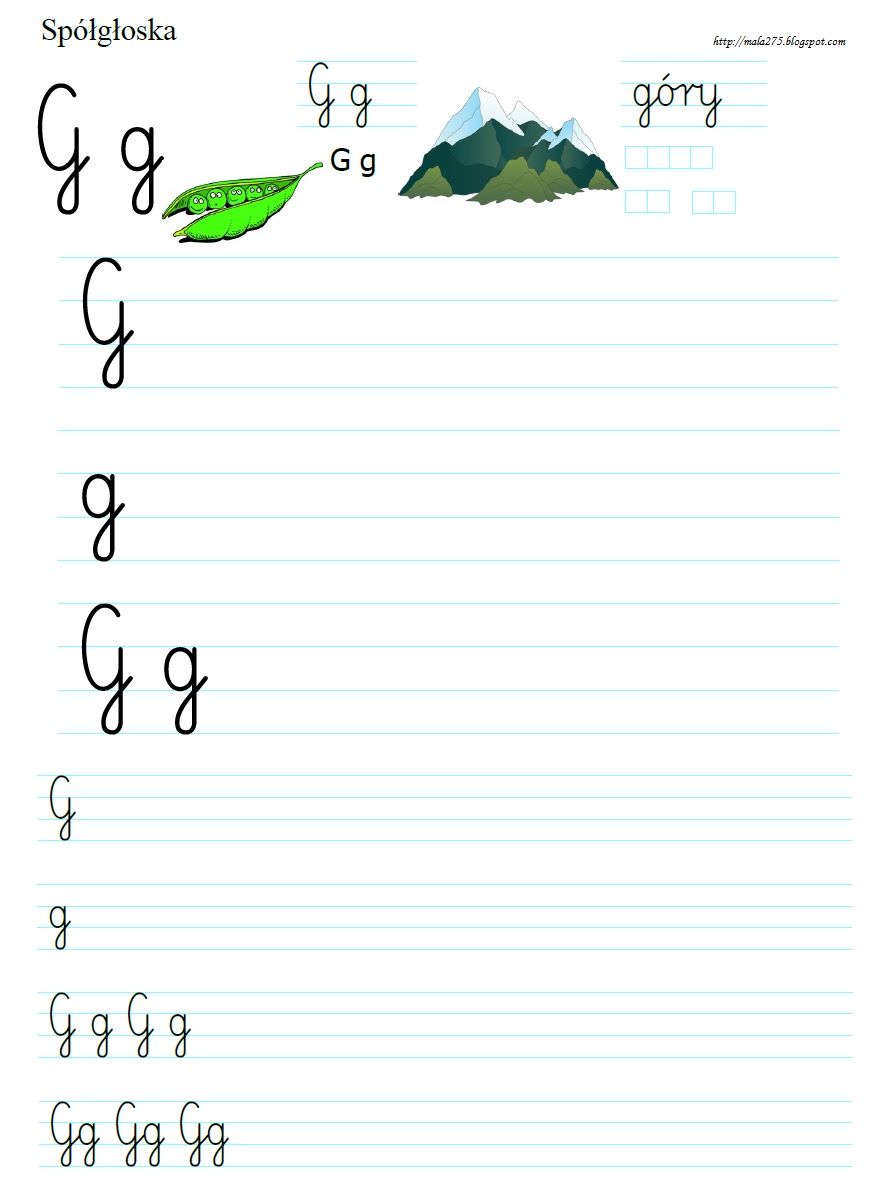 Zadanie 4. Poproście o przeczytanie tekstu, wy uzupełnijcie tekst ustnie zastępując obrazki.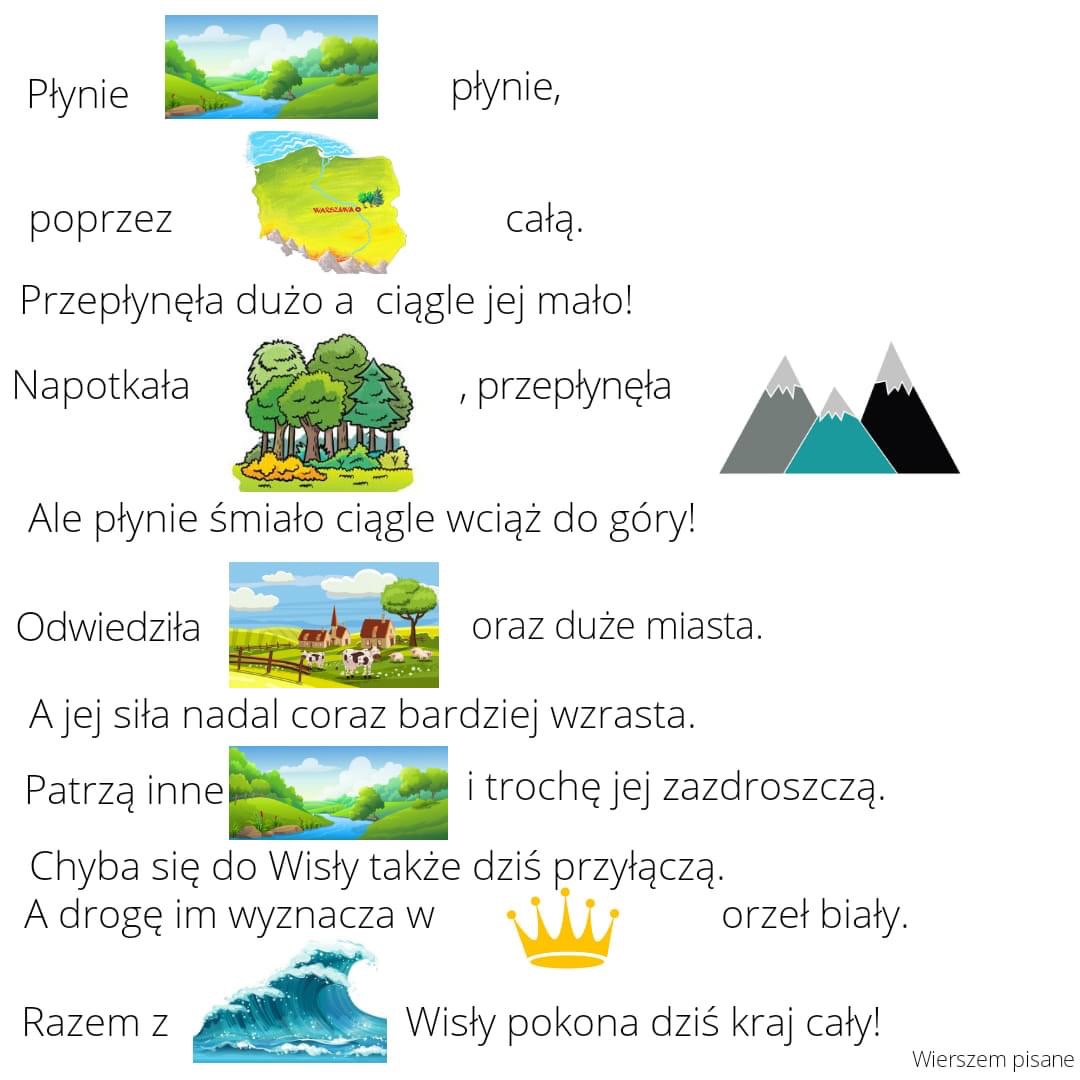 Zadanie 5. Uzupełnijcie wyrazy odpowiednimi literami. gó_y      m_rze    _ato    w_kac_e   p_asek  wod_Zadanie 6. Pokolorujcie obrazek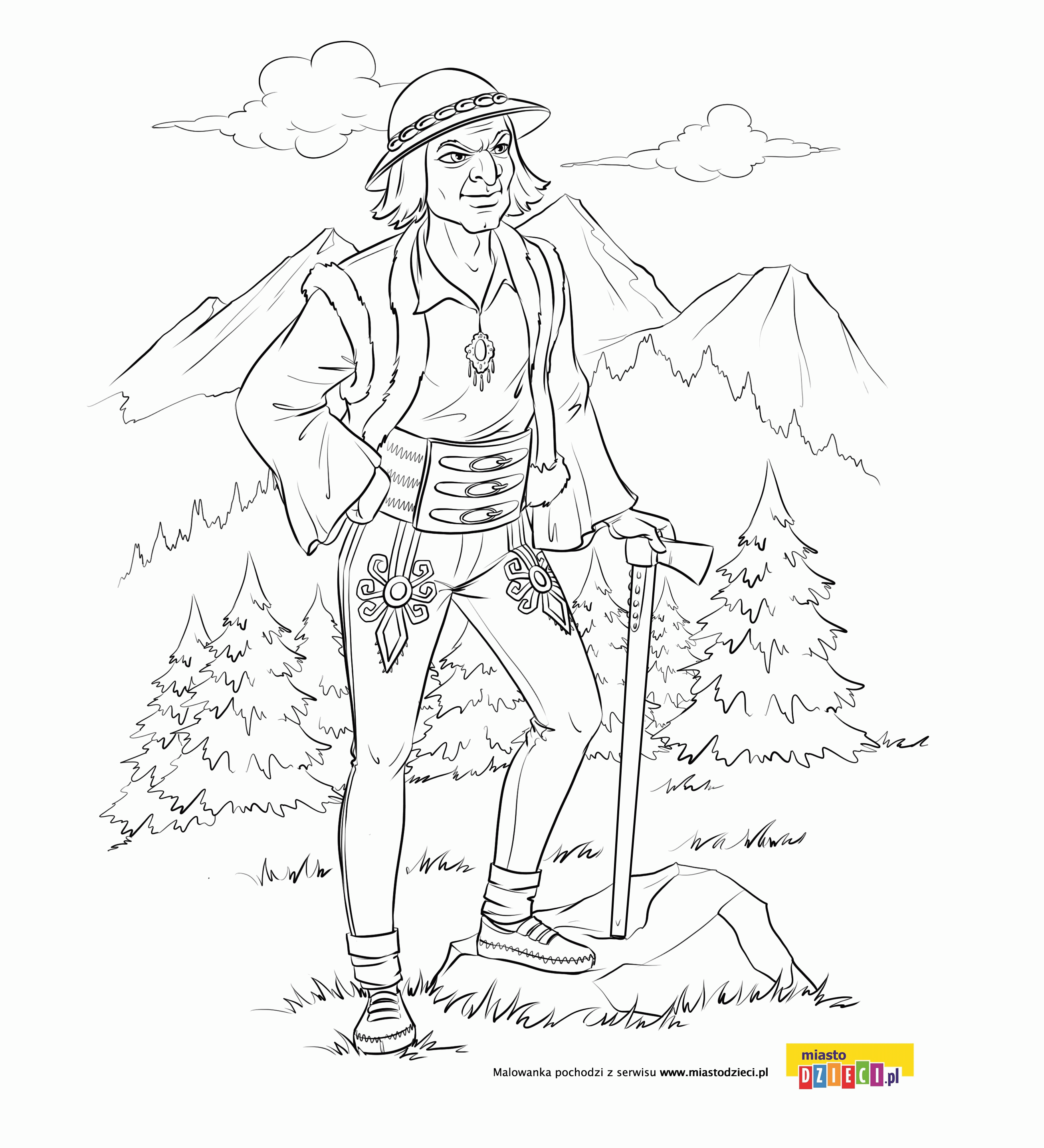 Kochani życzę miłego weekendu.Serdecznie pozdrawiam Pani Asia